　　　　　「見える事例検討会」のご案内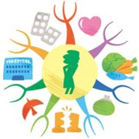 ～みんなの思いをカタチにできる事例検討会をやってみよう～時下、皆様におかれましてはますますご清祥のこととお慶び申し上げます。さて、以下の通り、石川において見える事例マッピングを用いた、認知症の困難事例を読み　解く「見える事例検討会」を開催いたします。「見える事例検討会」では参加者みんなが参加でき、新たな視点や問題の本質が見え、話の流れが俯瞰できて論点が明確になります。この会では見える事例テンプレート作成と分析のコツ、打ち合わせのコツ、ファシリテーションを通じて、地域の多職種の顔の見える関係性構築を目的に開催いたします。
　是非、積極的なご参加を宜しくお願い致します。  日　時：平成２８年８月２９日（月）　１８：３０～２０：００場　所：金沢南ケアセンター　デイケアルーム２F　　　　野々市市蓮花寺町1-1TEL：０７６－２９４－３７３７　　　　対　象：認知症に関わるあらゆる多職種の方々定　員：３５名※定員に達した場合、ご参加を制限することがございます。あしからずご了承ください。　期　日：平成２８年８月２２日（月）までに、お申し込みください。　　　　　　※別紙の参加申込書をご参照ください参加費：無料内　容：・実際の症例を提示し、マインドマップを用いた事例検討会　　　　　　　　　　　　　　　　　　・事例検討会の評価、意見交換主催：いしかわ９２１在宅ネットワーク８月度見える事例検討会＜参加申込書＞見える事例検討会参加希望の方は、FAXまたはE-mailにて、８月２２日（月）までにお申込みください。●FAXでのお申込み：(076)242-9827　　いしかわ９２１在宅ネットワーク事務局宛（この用紙を使い、以下に必要事項をご記入の上ご送信ください）●E-mailでのお申込み： office@ishikawa921.net（参加者全員のお名前、ご勤務先、ご職種を明記のうえご送信ください） ※ご記入いただきました個人情報は、「見える事例検討会」の開催準備のために使用いたします。個人情報は、主催関係者および業務委託先を除く第三者に開示・提供することはありません。●お問い合わせ先ＫＫＲ北陸病院 小堺 武士〒921-8035　石川県金沢市泉が丘2-13-43ＴＥＬ：076-243-1191　 ＦＡＸ：076-242-3577お名前ご勤務先ご職種　（○で囲んでください）医師・薬剤師・看護師・ケアマネジャー・その他（　　　　　）医師・薬剤師・看護師・ケアマネジャー・その他（　　　　　）医師・薬剤師・看護師・ケアマネジャー・その他（　　　　　）医師・薬剤師・看護師・ケアマネジャー・その他（　　　　　）医師・薬剤師・看護師・ケアマネジャー・その他（　　　　　）